CONTRATO DE PRESTAÇÃO DE SERVIÇOSCONTRATANTE	AMMOC, ASSOCIAÇÃO DOS MUNICIPIOS DO MEIOOESTE CATARINENSE — pessoa jurídica de direito privado. estabelecida na cidade de Joaçaba, Estado de Santa Catarina, inscrita no CNPJ sob n.°82.780.00810001-82, neste ato representado peio seu representante legal no fim assinado. doravante denominado de CONTRATANTE.CONTRATADA LIMPATICA SERVIÇOS LTDA, empresa de direito privado, com sede na Rua Duque de Caxias. 71, na cidade de JOAÇABA — SC. CEP 89600-000, inscrita no CNPJ/MF 10,574.874/0001-06: Fone: (49) 3521-0038, neste ato representada por seu representante legal, abaixo assinado, sendo doravante denominada CONTRATADA.CLAUSULA PRIMEIRA: DO OBJETOAs partes acima qualificadas, têm entre si contratada a execução de SERVIÇOS

DE LIMPEZA E CONSERVAÇÃO, conforme especificações constantes no AnexoCLÁUSULA SEGUNDA — PRAZO E RESCISÃOO presente contrato é por prazo determinado iniciando-se no dia	01/03/16 a28/02/17Parágrafo Primeiro — Em caso de rescisão injustificada antes do prazo de 12 (doze) meses, a parte que der causa à rescisão, pagará a outra parte uma multa equivalente a 50 % do valor faltaste de um ano do contrato.Parágrafo Segundo — Depois de decorrido o prazo de 01 (um) ano poderá, no entanto, ser rescindido por qualquer das partes, imotivadamente. sem qualquer indenização ou reparação, desde que haja um aviso prévio, por escrito, com antecedência mínima de 30 (trinta) dias.Parágrafo Terceiro — Decorridos o prazo de 05 (cinco) anos, as partes poderão rescindir o presente contrato mediante aviso prévio será de 60 (sessenta) dias: conforme prevê a Cláusula da Convenção Coletiva da Categoria.Parágrafo Quarto — A rescisão justificada, por infração contratual, poderá ocorrer a qualquer momento, devendo a parte que der causa indenizar a outra em perdas e danos, durante todo o período da vigência do contrato e termos aditivos.CLÁUSULA TERCEIRA — SERVIÇOS E FREQÜÊNCIA DE REALIZAÇÃOOs serviços a serem realizados são os devidamente especificados no Anexo I e freqüência que os mesmos serão realizados.CLÁUSULA QUARTA - SERVIÇOS ADICIONAIS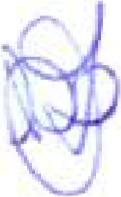 